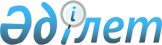 О внесении изменений и дополнений в некоторые приказы Министра здравоохранения Республики КазахстанПриказ Министра здравоохранения Республики Казахстан от 17 февраля 2023 года № 25. Зарегистрирован в Министерстве юстиции Республики Казахстан 17 февраля 2023 года № 31932
      ПРИКАЗЫВАЮ:
      1. Утвердить прилагаемый перечень некоторых приказов Министра здравоохранения Республики Казахстан, в которые вносятся изменения.
      2. Департаменту лекарственной политики Министерства здравоохранения Республики Казахстан в установленном законодательством Республики Казахстан порядке обеспечить:
      1) государственную регистрацию настоящего приказа в Министерстве юстиции Республики Казахстан;
      2) размещение настоящего приказа на интернет-ресурсе Министерства здравоохранения Республики Казахстан после его официального опубликования;
      3) в течение десяти рабочих дней после государственной регистрации настоящего приказа в Министерстве юстиции Республики Казахстан представление в Юридический департамент Министерства здравоохранения Республики Казахстан сведений об исполнении мероприятий, предусмотренных подпунктами 1) и 2) настоящего пункта.
      3. Контроль за исполнением настоящего приказа возложить на курирующего вице-министра здравоохранения Республики Казахстан.
      4. Настоящий приказ вводится в действие по истечении десяти календарных дней после дня его первого официального опубликования. Перечень некоторых приказов Министра здравоохранения Республики Казахстан, в которые вносятся изменения
      1. Внести в приказ Министра здравоохранения Республики Казахстан от 5 августа 2021 года № ҚР ДСМ-75 "Об утверждении Перечня лекарственных средств и медицинских изделий для бесплатного и (или) льготного амбулаторного обеспечения отдельных категорий граждан Республики Казахстан с определенными заболеваниями (состояниями)" (зарегистрирован в Реестре государственной регистрации нормативных правовых актов под № 23885) следующие изменения:
      в перечне лекарственных средств и медицинских изделий для бесплатного и (или) льготного амбулаторного обеспечения отдельных категорий граждан Республики Казахстан с определенными заболеваниями (состояниями), утвержденном приложением 1 к указанному приказу:
      в разделе 1. Лекарственные средства в рамках гарантированного объема бесплатной медицинской помощи:
      строку, порядковый номер 40, изложить в следующей редакции: 
      "
      ".
      2. Внести в приказ Министра здравоохранения Республики Казахстан от 20 августа 2021 года № ҚР ДСМ-88 "Об определении перечня лекарственных средств и медицинских изделий, закупаемых у единого дистрибьютора" (зарегистрирован в Реестре государственной регистрации нормативных правовых актов под № 24078) следующие изменения и дополнения:
      в перечне лекарственных средств, закупаемых у единого дистрибьютора, утвержденном приложением 1 к указанному приказу:
      строку, порядковый номер 543, изложить в следующей редакции:
      "
      ";
      строку, порядковый номер 544 исключить.
      дополнить строками, порядковые номера 1099-1128 следующего содержания:
      "
      ".
      3. Внести в приказ Министра здравоохранения Республики Казахстан от 4 сентября 2021 года № ҚР ДСМ-96 "Об утверждении предельных цен на международное непатентованное наименование лекарственного средства или техническую характеристику медицинского изделия в рамках гарантированного объема бесплатной медицинской помощи и (или) в системе обязательного социального медицинского страхования" (зарегистрирован в Реестре государственной регистрации нормативных правовых актов под № 24253) следующие изменения и дополнения:
      в предельных ценах на международное непатентованное наименование лекарственного средства в рамках гарантированного объема бесплатной медицинской помощи и (или) в системе обязательного социального медицинского страхования, утвержденных приложением 1 к указанному приказу:
      строку, порядковый номер 581, изложить в следующей редакции:
      "
      ";
      строку, порядковый номер 582 исключить;
      дополнить строками, порядковые номера 1477-1495 следующего содержания:
      "
      ".
					© 2012. РГП на ПХВ «Институт законодательства и правовой информации Республики Казахстан» Министерства юстиции Республики Казахстан
				
      Министр здравоохраненияРеспублики Казахстан 

А. Ғиният
Приложение к приказу
Министр здравоохранения
Республики Казахстан
от 17 февраля 2023 года № 25
40
G80
Церебральный паралич
Все категории, состоящие на динамическом наблюдении
При наличии эпилептиформных припадков
Топирамат, капсула, таблетка
N03AX11
40
G80
Церебральный паралич
Все категории, состоящие на динамическом наблюдении
При наличии эпилептиформных припадков
Вальпроевая кислота, таблетка, капсула, гранула, сироп, капли для приема внутрь
N03AG01
40
G80
Церебральный паралич
Все категории, состоящие на динамическом наблюдении
При наличии эпилептиформных припадков
Диазепам, таблетка
N05BA01
40
G80
Церебральный паралич
Все категории, состоящие на динамическом наблюдении
При спастических состояниях
Баклофен, таблетка
M03BX01
543
J06BA01
Иммуноглобулин (для внесосудистого введения) ****
раствор для подкожной инъекций
мг
1099
C10AA05
Аторвастатин
таблетки 20 мг
таблетка
1100
J05AB14
Валганцикловир
таблетки 450 мг
таблетка
1101
B05CX01
Глюкоза
раствор для инфузий 10 % 200 мл
контейнер/флакон
1102
B05CX01
Глюкоза
раствор для инфузий 10 % 400 мл
контейнер/флакон
1103
B05CX01
Глюкоза
раствор для инфузий 5 % 100 мл
контейнер/флакон
1104
B05CX01
Глюкоза
раствор для инфузий 5 % 200 мл
контейнер/флакон
1105
B05CX01
Глюкоза
раствор для инфузий 5 % 250 мл
контейнер/флакон
1106
N03AE01
Клоназепам
таблетки 2 мг
таблетка
1107
A11CC05
Колекальциферол
капли для приема внутрь 15000 МЕ/мл 10 мл
флакон
1108
P02CE01
Левамизол
таблетки 50 мг
таблетка
1109
A09AA02
Мультиферменты (липаза, протеаза)
Таблетки 10000 ЕД
таблетка
1110
B05CB01
Натрия хлорид
раствор для инфузий 0,9 % 100 мл
контейнер/флакон
1111
B05CB01
Натрия хлорид
раствор для инфузий 0,9 % 250 мл
контейнер/флакон
1112
P01AB03
Орнидазол
таблетки 250 мг
таблетка
1113
P01AB03
Орнидазол
таблетки 500 мг
таблетка
1114
L04AX05
Пирфенидон
таблетки 200 мг
таблетка
1115
N03AX16
Прегабалин
капсула 25 мг
капсула
1116
N03AX16
Прегабалин
капсула 300 мг
капсула
1117
C09AA05
Рамиприл
таблетки 2,5 мг
таблетка
1118
J01FA06
Рокситромицин
таблетки 150 мг
таблетка
1119
G04BE08
Тадалафил
таблетки 20 мг
таблетка
1120
G04BE08
Тадалафил
таблетки 5 мг
таблетка
1121
R03DA04
Теофиллин
капсула 300 мг
капсула
1122
B02AA02
Транексамовая кислота
раствор для внутривенного введения 50 мг/мл, 5 мл
ампула
1123
M01AE09
Флурбипрофен
таблетки 100 мг
таблетка
1124
M03BX01
Баклофен 
таблетки 10 мг
таблетка
1125
M03BX01
Баклофен 
таблетки 25 мг
таблетка 
1126
C09BA04
Периндоприл в комбинации с диуретиками
таблетки 2 мг/0,625 мг
таблетка
1127
C09BA04
Периндоприл в комбинации с диуретиками
таблетки 4 мг/1,25 мг
таблетка
1128
A06AD15
Макрогол
порошок для приготовления раствора для приема внутрь 10 г
пакет
581
J06BA01
Иммуноглобулин (для внесосудистого введения) ****
раствор для подкожной инъекций 
мг
29,79
1477
C10AA05
Аторвастатин
таблетки 20 мг
таблетка
88,36 
1479
A11CC05
Колекальциферол
капли для приема внутрь 15000 МЕ/мл 10 мл
флакон
2 048,22
1480
P02CE01
Левамизол
таблетки 50 мг
таблетка
381,00
1481
A09AA02
Мультиферменты (липаза, протеаза)
таблетки 10000 ЕД
таблетка
59,84
1482
P01AB03
Орнидазол
таблетки 250 мг
таблетка
52,74
1483
P01AB03
Орнидазол
таблетки 500 мг
таблетка
95,21
1484
L04AX05
Пирфенидон
таблетки 200 мг
таблетка
1 978,97
1485
N03AX16
Прегабалин
капсула 25 мг
капсула
64,80
1486
N03AX16
Прегабалин
капсула 300 мг
капсула
451,71
1487
C09AA05
Рамиприл
таблетки 2,5 мг
таблетка
35,59
1488
J01FA06
Рокситромицин
таблетки 150 мг
таблетка
116,54
1489
G04BE08
Тадалафил
таблетки 20 мг
таблетка
2 975,00
1490
G04BE08
Тадалафил
таблетки 5 мг
таблетка
768,22
1491
R03DA04
Теофиллин
капсула 300 мг
капсула
52,60
1492
B02AA02
Транексамовая кислота
раствор для внутривенного введения 50 мг/мл, 5 мл
ампула
362,65
1493
M01AE09
Флурбипрофен
таблетки 100 мг
таблетка
70,00
1494
M03BX01
Баклофен 
таблетки 10 мг
таблетка
30,79
1495
M03BX01
Баклофен 
таблетки 25 мг
таблетка 
50,72